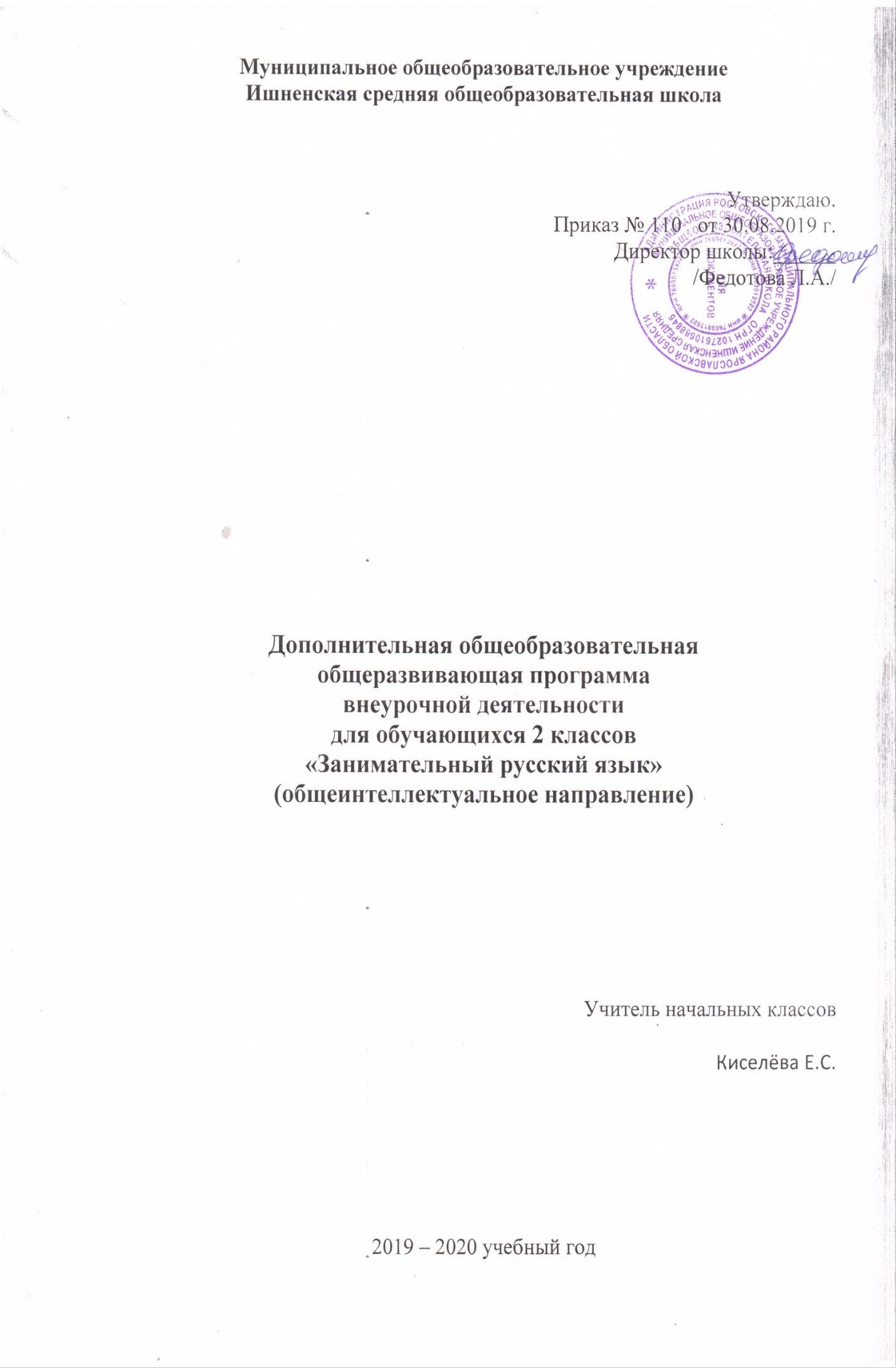 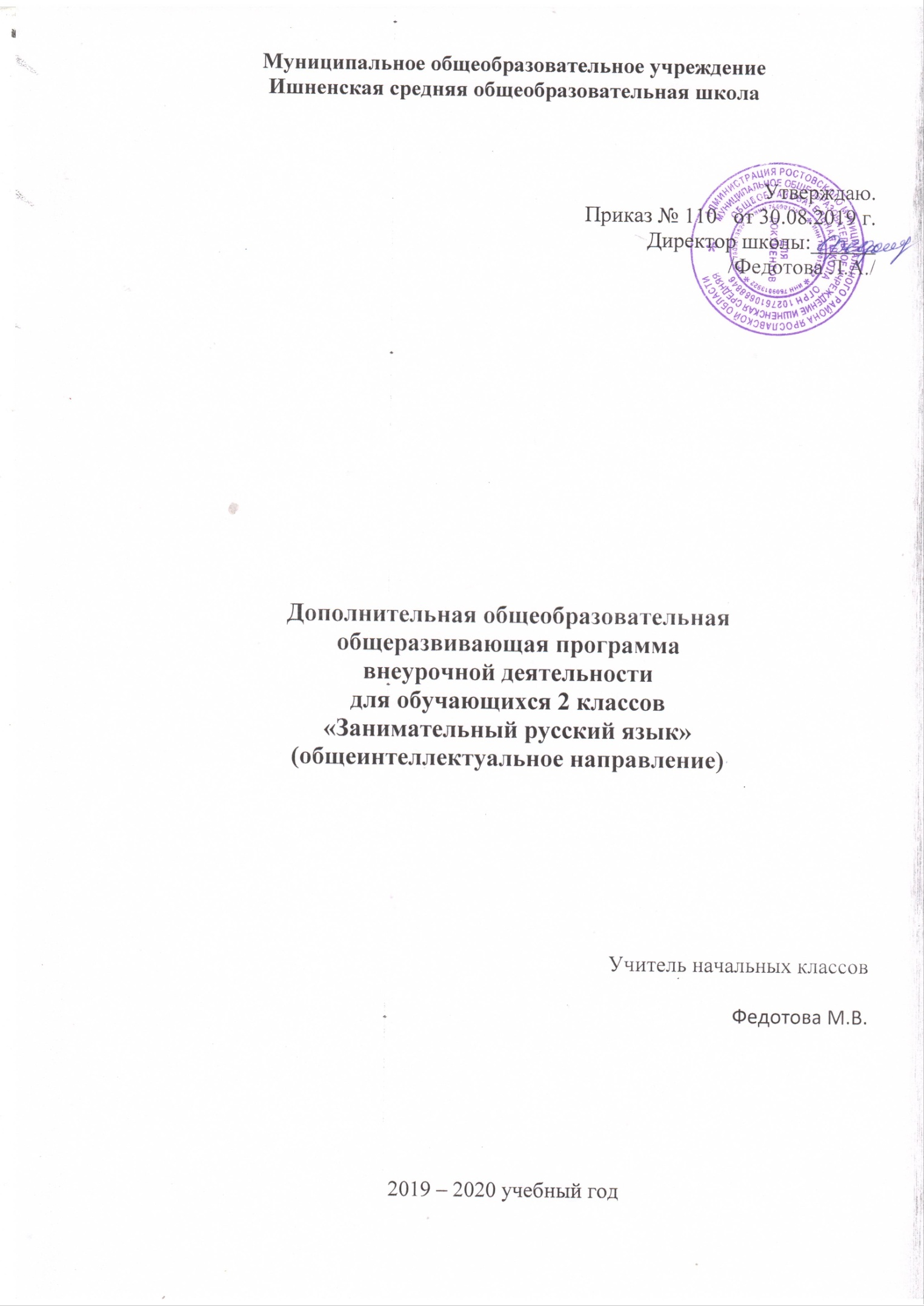 Пояснительная записка	Дополнительная образовательная программа  внеурочной деятельности учащихся «Занимательный русский язык» для 2 класса  на 2019-2020 учебный год  составлена в соответствии с Федеральным государственным стандартом начального общего образования (Приказ МОиН РФ № 373 от 06 октября 2009 года), на основе авторской программы Л.В.Мищенковой «Занимательный русский язык: Задания для развития познавательных способностей» и реализует общекультурное направление внеурочной деятельности.Программа построена с учетом возрастных особенностей младших школьников.         Основная цель курса: расширение лингвистического кругозора учащихся через систему развивающих занятий.         Задачи:Развитие лингвистических компетенций учащихся.Формирование любви и уважения к русскому языку.Развитие познавательных способностей младших школьников.Развитие творческих способностей младших школьников.Расширение кругозора учащихся.Общая характеристика  курсаКурс "Занимательный русский язык" для учащихся 1-4 классов разработан как дополнение к курсу «Русский язык» для начальной школы, представляет собой комплекс специально разработанных развивающих занятий, нацеленных на закрепление, расширение и углубление знаний, полученных учащимися на уроках русского языка.Занятия направлены на формирование общекультурных умений, обогащение словарного запаса учащихся, расширение кругозора, развитие самостоятельности, познавательной деятельности, грамотности, учитывая индивидуальные способности каждого учащегося.Принцип, лежащий в основе курса -  занимательность. Занятия строятся на заданиях с игровыми элементами. Играх, загадках, шифровках, кроссвордах, ребусах, грамматических сказках и стихах, что способствует поддержанию живого интереса к изучению русского языка, легкому усвоению и запоминанию материала.	Занятия по данной программе имеют четко разработанную структуру и состоят из 3-х частей:1 часть – вводная. Цель этой части занятий настроить группу детей на совместную работу, установить эмоциональный контакт между всеми участниками. Эта часть занятия включает в себя приветствие, игры, направленные на создание эмоционального настроя.2 часть – рабочая. На эту часть приходится основная смысловая нагрузка всего занятия. Дети выполняют различные занимательные упражнения, принимают участие в дидактических играх, которые способствуют развитию речи, различных видов мышления, памяти, внимания, мелкой моторики руки. Дети учатся работать в группах, парах, учитывать настроение и желание других.3 часть – завершающая. Цель этой части занятий – создание у детей чувства принадлежности к группе и закрепление положительных эмоций от работы на занятии. Это подвижные игры, ритуалы прощания, рефлексия.Дети подробно, в занимательной форме изучают синонимы, антонимы, паронимы, архаизмы. Большое внимание уделяется изучению фразеологизмов, пословиц. Дети узнают, откуда пришли названия известных детям слов, с которыми они встречаются в повседневной жизни и на уроках.Место предмета в учебном планеПрограмма рассчитана на 34 часа в02 классе (1 час в неделю, 34 недели согласно учебного плана) Описание ценностных ориентиров содержания учебного курса     Важными ориентирами данного курса являются:     - развитие языковой интуиции и ориентирования в пространстве языка и речи;     - расширение и углубление знаний, полученных учащимися на уроках русского языка;     - развитие устойчивого познавательного интереса к русскому языку;     - включение учащихся в практическую деятельность по изучению и сохранению чистоты русского языка.     На занятиях курса дети учатся ориентироваться в целях, задачах, условиях общения, в выборе адекватных языковых средств для успешного решения коммуникативной задачи Данный курс является основой процесса обучения, средством развития мышления, воображения , интеллектуальных  способностей социализации личности.СОДЕРЖАНИЕ ТЕМ КУРСАТема 1. Фонетика.Теория: расширение знаний о звуках русского языка, «мозговой штурм».Практика:игра «Исправь ошибки», работа с произведениями, где  допущены орфографические ошибки, творческие задания для формирования  орфографической зоркости.Тема 2. Словообразование.Теория: расширение знаний о частях слова, их значении в словообразовании, «мозговой штурм».Практика:игры на превращения слов, работа со схемами, шарады, логически-поисковые заданияна развитие познавательного интереса к русскому языку.Тема 3. Лексика.Теория: беседа о богатстве лексики русского языка «добрыми словами», знакомство со словами-неологизмамии архаизмами, фразеологизмами русского языка.Практика:игры на расширение словарного запаса школьников, работа со словарями и энциклопедиями, активное использование в речи фразеологических оборотов,логически-поисковые заданияна развитие познавательного интереса к русскому языку.Тема 4. Морфология.Теория: расширение знаний о частях речи, их морфологических признаках.Практика:игры на знание частей речи, расшифровывание фраз и текстов, логически-поисковые заданияна развитие познавательного интереса к русскому языку.Тема 5. Пословицы и поговорки.Практика: активное использование в речи пословиц и поговорок, подбор пословиц к заданной ситуации.Тема 6. Игротека.Практика: логически-поисковые задания,направленные на развитие познавательных способностей,отгадывание загадок, разгадывание кроссвордов, криптограмм, игры на знание и развитие интереса к родному языку,на проверку знаний по русскому языку. Формы проведения занятийпрактические занятия с элементами игр на развитие внимания и закрепления терминологии;игры-тренинги;игры-конкурсы (с делением на команды);сюжетные игры на закрепление пройденного материала;интеллектуально-познавательные игры;интеллектуально-творческие игры. игровых элементов, дидактических и раздаточных материалов, пословиц и поговорок, считалок, рифмовок, ребусов, кроссвордов, головоломок, сказок.анализ и просмотр текстов;самостоятельная работа (индивидуальная и групповая) по работе с разнообразными словарями;Интерес учащихся поддерживается внесением творческого элемента в занятия: самостоятельное составление кроссвордов, шарад, ребусов.В каждом занятии прослеживаются три части:игровая;теоретическая;практическая.Личностные,  метапредметные и предметные результаты освоения учебного курсаЛичностные результаты:- осознание языка как основного средства человеческого общения;- понимание того, что правильная устная и письменная речь является показателем индивидуальной культуры человека;- способность  самооценке на основе наблюдения за собственной речью.Метапредметные результаты:- умение использовать русский язык с целью поиска необходимой информации в различных источниках для решения учебных задач;- способность ориентироваться  целях, задачах, средствах  условиях общения;- понимание необходимости ориентироваться на позицию партнера, учитывать различные мнения и координировать различные позиции в сотрудничестве с целью успешного участия в диалоге;- стремление к более точному выражению собственного мнения и позиции;- умение задавать вопросы.Предметные результаты:- овладение начальными представлениями о нормах русского литературного языка (орфоэпических, лексических, грамматических) и правилах речевого этикета;- умение (в объеме изученного) находить, сравнивать, классифицировать, характеризовать такие языковые единицы, как звук, буква, часть слова, часть речи, член предложения, простое предложение;- способность контролировать свои действия, проверять написанное.Планируемые результаты освоения учащимися программы за 1 классЗанятия курса будут способствовать:- закреплению учащимися изученного материала на уроках русского языка, более полному его усвоению;- обогащению словарного запаса учащиеся;- расширению кругозора;- развитию познавательных способностей, привитию чувства любви и уважения к русскому языку.     Учащиеся познакомятся с пословицами,  поговорками, фразеологизмами, смогут активно включать их в собственный лексикон, получат удовольствие от разгадывания кроссвордов, ребусов, шифровок, загадок, метаграмм, познакомятся с грамматическими сказками. Рубрика «Занимательный привал» позволит упражняться в инсценировке юморесок, проявить свою эрудицию в ответах на шуточные вопросы, поработать с головоломкой «танграм», потренироваться в рисовании фигур по клеточкам. Смогут ответить на каверзные вопросы Мишутки в рубрике «Мишуткина академия»,которые способствуют подготовке детей  к участию   международном конкурсе «Русский медвежонок»Материально-техническое обеспечениеПечатные средства обучения:Мищенкова Л.В. Занимательный русский язык: Рабочие тетради для 2 класса в 2 частях, часть 1, 2/ Л.В.Мищенкова. – М.: Издательство РОСТ, 2012Мищенкова Л.В. Занимательный русский язык: Задания по развитию познавательных способностей: Методическое пособие, 2 класс/Л.В.Мищенкова. – М.: Издательство РОСТ, 2012Технические средства обученияМагнитная доскаКомпьютерПроекторПрезентации на CD и DVD дискахУчебно-практическое обеспечение:Цветные карандашиСчетные палочкиГоловоломка «танграм»Мониторинг освоения программы курсаДля учителя:1. Диагностика уровня мотивации достижений.2. Диагностика креативности, творческих способностей.3. Мониторинг уровня сформированности универсальных учебных действий.Для учащихся:Участие в мероприятиях:  конкурс «Путешествие в Вообразилию», предметных олимпиадах, «Русском медвежонке».Выставка портфолио учащихссяКАЛЕНДАРНО-ТЕМАТИЧЕСКОЕ ПЛАНИРОВАНИЕ2 класс№Тема урокаКол-во часов1Что мы знаем о звуках и буквах ?12Что такое лексика?13Однозначные и многозначные слова14Игротека15Слова-братья16Слова - наоборот17Пословица недаром молвится18Игротека19И снова пословицы, пословицы, пословицы, …110Играем со словарными словами111Анаграммы112Игротека113Секреты некоторых букв114Шарады, анаграммы и метаграммы115Еще раз о синонимах и антонимах116Игротека117Слова, обозначающие предметы118Слова, обозначающие действие предметов119Слова, обозначающие признаки предметов120Игротека121Текст, тема, главная мысль122Заголовок- всему голова123Работаем с фразеологизмами124Игротека125И снова пословицы126Ещё раз о фразеологизмах127Русские народные загадки128Игротека129И вновь словарные слова130Учимся различать имена существительные, имена прилагательные и глаголы131Какие слова русского языка помогают называть качества характера132Игротека133Повторяем…134Повторяем, повторяем…135Игротека1